DNL : HISTOIRE - GEOGRAPHIELVA        LVB         LVC ...  ............................…Nombre d’heures hebdomadaires enseignées dans la DNL :LISTE DES QUESTIONS ÉTUDIÉES PENDANT L’ANNÉE ...Volume horaire :Documents étudiés :...Volume horaire :Documents étudiés :...Volume horaire :Documents étudiés :... Volume horaire :Documents étudiés :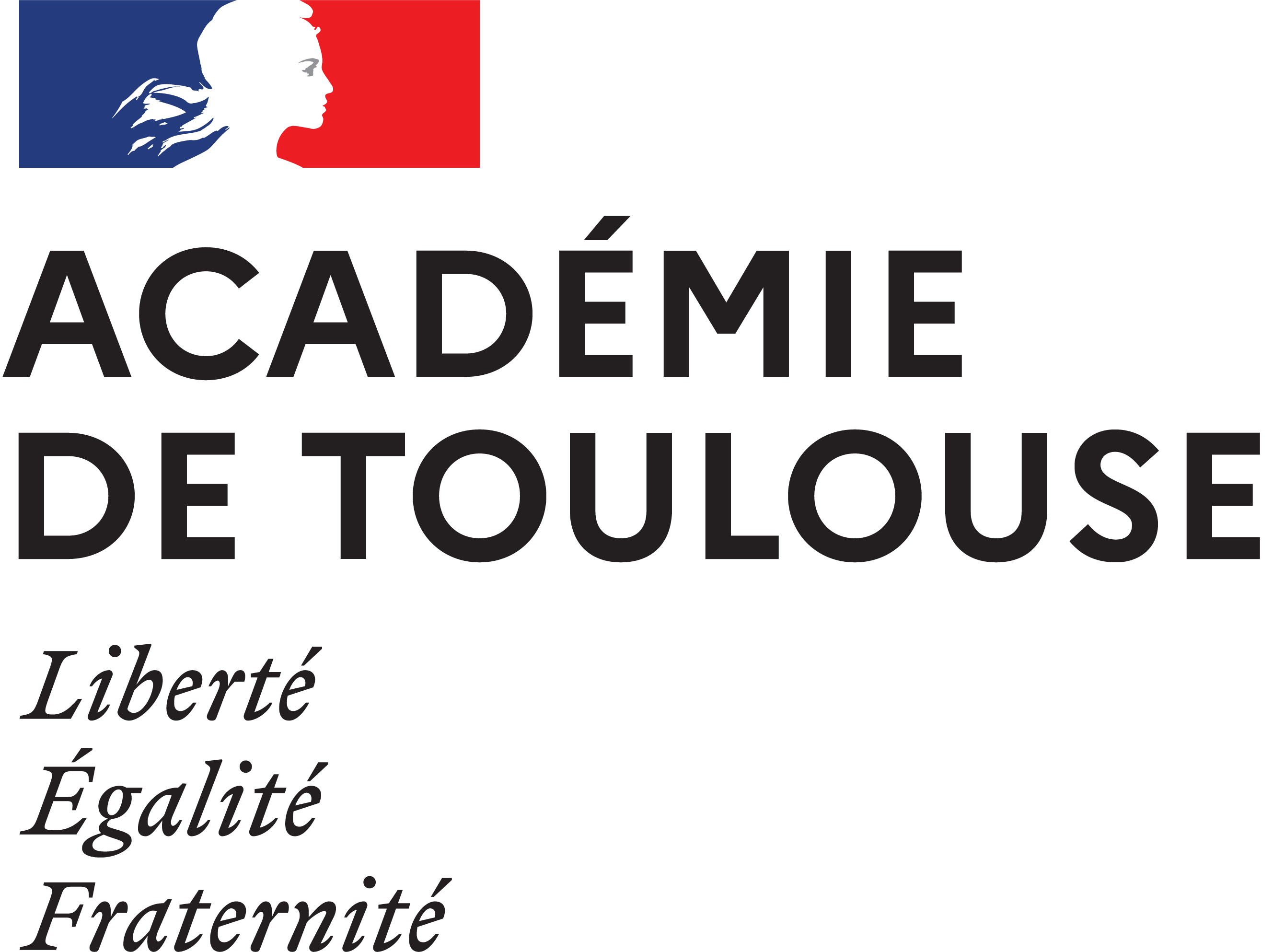 BACCALAURÉAT SESSION 2021ÉPREUVE ORALE DE DNL hors SELOCachet de l’établissementNom et signature du professeur de DNL :Signature du chef d’établissement :